Circolare 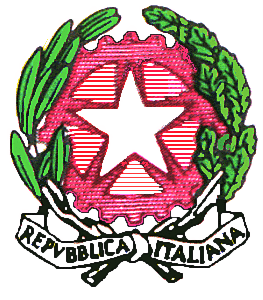 Verbale di Apertura delle Buste contenenti PreventiviIl giorno 	 alle ore 	 presso i locali della Scuola si è provveduto all'apertura dellebuste per l'esame delle offerte relative all'acquisto di 	, alla presen-za dei Sigg.ri 	 componenti  buste sono tutte per-venute in tempo utile,sono perfettamente sigillate e appartengono alle Ditte1 	 2. 	 3. 	Si procede all'apertura delle buste; i fogli presenti in ogni singola busta vengono numerati progressivamente e siglati.Ditta	 fogli n. 	 numerati da 	Ditta	 fogli n. 	 numerati da 	Ditta	 fogli n. 	 numerati da 	Data	Per 	 qualifica 		 qualifica 	La Dirigente Scolastica 	